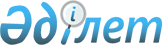 Об утверждении Положения об Общественном совете акционерного общества "Фонд национального благосостояния "Самрук-Қазына"Постановление Правительства Республики Казахстан от 22 ноября 2021 года № 828.
      В соответствии с подпунктом 15-3) пункта 2 статьи 7 Закона Республики Казахстан от 1 февраля 2012 года "О Фонде национального благосостояния" Правительство Республики Казахстан ПОСТАНОВЛЯЕТ:
      1. Утвердить прилагаемое Положение об Общественном совете акционерного общества "Фонд национального благосостояния "Самрук-Қазына".
      2. Настоящее постановление вводится в действие по истечении десяти календарных дней после дня его первого официального опубликования. Положение об Общественном совете акционерного общества "Фонд национального благосостояния "Самрук-Қазына" Глава 1. Общие положения
      1. Настоящее Положение об Общественном совете акционерного общества "Фонд национального благосостояния "Самрук-Қазына" (далее - Положение) разработано в соответствии с подпунктом 15-3) пункта 1 статьи 7 Закона Республики Казахстан "О Фонде национального благосостояния", а также пунктом 3 статьи 5-1 и пунктом 5 статьи 8 Закона Республики Казахстан "Об общественных советах" (далее - Закон).
      2. Общественный совет акционерного общества "Фонд национального благосостояния "Самрук-Қазына" (далее - Общественный совет Фонда) является консультативно-совещательным, наблюдательным органом, образуемым акционерным обществом "Фонд национального благосостояния "Самрук-Қазына" (далее - Фонд) в целях представления интересов гражданского общества и учета мнения общественности при обсуждении и принятии решений, повышения подотчетности и прозрачности деятельности Фонда и национальных компаний, входящих в группу Фонда (далее - национальные компании).
      3. Общественный совет Фонда в своей деятельности руководствуется Конституцией Республики Казахстан, законами Республики Казахстан, актами Президента и Правительства Республики Казахстан, иными нормативными правовыми актами и настоящим Положением. Глава 2. Создание рабочей группы но формированию Общественного совета Фонда, ее полномочия Параграф 1. Отбор членов рабочей группы по формированию Общественного совета Фонда
      4. Состав рабочей группы по формированию Общественного совета Фонда (далее - рабочая группа) формируется из числа работников Фонда и на конкурсной основе из числа представителей некоммерческих организаций и граждан.
      5. Представительство от Фонда в составе рабочей группы не превышает одну треть от общего числа членов рабочей группы. Персональный состав данного представительства определяется председателем правления Фонда.
      Представительство от гражданского общества в составе рабочей группы составляет не менее двух третей от общего числа членов рабочей группы.
      6. Кандидатом в члены рабочей группы может быть гражданин Республики Казахстан, достигший восемнадцати лет.
      Кандидат в члены рабочей группы не должен:
      1) иметь судимость, которая не погашена или не снята в установленном законодательством Республики Казахстан порядке;
      2) быть в установленном законом порядке признанным судом виновным в совершении коррупционного преступления и (или) коррупционного правонарушения;
      3) состоять на учете в организациях, оказывающих медицинскую помощь в области психического здоровья, по причине психических, поведенческих расстройств (заболеваний), в том числе связанных с употреблением психоактивных веществ.
      7. Фонд публикует в средствах массовой информации и (или) размещает на своем интернет-ресурсе объявление о проведении конкурса по отбору членов рабочей группы с указанием количественного состава рабочей группы из числа представителей некоммерческих организаций и граждан, сроков подачи документов, а также почтового и электронного адресов, на которые направляются документы.
      8. Срок проведения конкурса составляет 10 (десять) рабочих дней после даты опубликования объявления о конкурсе.
      9. Граждане, представители некоммерческих организаций, желающие принять участие в конкурсе, в течение 5 (пять) рабочих дней со дня размещения объявления о проведении конкурса по отбору членов рабочей группы подают нарочно или направляют на электронный адрес Фонда, указанный в объявлении, следующие документы:
      1) заявление гражданина о выдвижении кандидатуры в состав рабочей группы по форме, согласно приложению к настоящему Положению, или письменное предложение некоммерческой организации о выдвижении кандидатуры (при наличии) в члены рабочей группы;
      2) сведения о профессиональной и (или) общественной деятельности кандидата;
      3) копию удостоверения личности гражданина Республики Казахстан.
      10. После окончания срока приема документов в течение 1 (один) рабочего дня ответственное структурное подразделение Фонда совместно с заинтересованными структурными подразделениями Фонда формирует список кандидатов в рабочую группу, соответствующих критериям, предусмотренным пунктом 6 настоящего Положения.
      11. В течение 3 (три) рабочих дней после окончания формирования списка кандидатов проводится первое заседание рабочей группы с участием кандидатов в рабочую группу.
      Член рабочей группы по формированию Общественного совета Фонда не допускается к конкурсу для избрания в члены Общественного совета Фонда.
      12. Заседание рабочей группы проводится управляющим директором Фонда, курирующим данный вопрос.
      О времени и месте проведения заседания рабочей группы кандидаты в члены рабочей группы оповещаются Фондом посредством электронной почты не менее чем за 3 (три) рабочих дня до проведения заседания.
      13. На первом заседании рабочей группы большинством голосов избирается руководитель рабочей группы из числа представителей гражданского общества.
      14. Персональный и количественный составы рабочей группы утверждаются председателем правления Фонда.
      15. На первом заседании рабочая группа определяет количественный состав членов Общественного совета Фонда.
      16. Решение рабочей группы публикуется на официальном интернет-ресурсе Фонда в течение 3 (три) рабочих дней после окончания заседания.
      17. На заседании рабочей группы ведется протокол, который подписывается руководителем рабочей группы. Допускается участие членов рабочей группы на заседании рабочей группы посредством видеоконференцсвязи. Параграф 2. Полномочия рабочей группы
      18. Рабочая группа осуществляет следующие полномочия:
      1) информирует общественность о конкурсе по избранию членов Общественного совета Фонда;
      2) определяет количественный состав членов Общественного совета Фонда - от 10 (десять) до 15 (пятнадцать) человек;
      3) проводит процедуру избрания членов Общественного совета Фонда;
      4) формирует резервный список кандидатов в Общественный совет Фонда.
      Заседание рабочей группы считается правомочным при участии в нем не менее двух третей от общего состава членов рабочей группы, с учетом руководителя рабочей группы.
      19. Полномочия рабочей группы прекращаются после избрания состава Общественного совета Фонда. Глава 3. Формирование состава Общественного совета Фонда Параграф 1. Формирование состава Общественного совета Фонда
      20. Общественный совет Фонда формируется рабочей группой из числа управляющих директоров Фонда без проведения конкурса и на конкурсной основе из числа представителей некоммерческих организаций и граждан.
      Кандидатуры в члены Общественного совета Фонда могут быть выдвинуты некоммерческими организациями и гражданами, в том числе путем самовыдвижения. Срок полномочий избранного состава Общественного совета составляет три года.
      Процедура формирования нового состава Общественного совета Фонда начинается за 2 (два) месяца до истечения срока полномочий действующего состава Общественного совета Фонда в соответствии с порядком, определенным настоящим Положением.
      21. Рабочая группа размещает объявление о конкурсе по избранию членов Общественного совета Фонда на интернет-ресурсе Фонда.
      22. В объявлении указываются:
      1) наименование Фонда;
      2) почтовый и электронный адреса, на которые направляются документы, сроки подачи, перечень документов для участия в конкурсе и требования к кандидатам в Общественный совет Фонда в соответствии с пунктами 32 и 33 настоящего Положения;
      3) количественный состав Общественного совета Фонда из числа представителей Фонда, а также некоммерческих организаций и граждан.
      23. Граждане и представители некоммерческих организаций, желающие принять участие в конкурсе, в течение 10 (десять) рабочих дней после даты опубликования объявления о проведении конкурса подают нарочно или направляют на электронный адрес Фонда предложения по кандидатурам в члены Общественного совета Фонда с приложением необходимых документов, указанных в объявлении в соответствии с пунктом 33 настоящего Положения.
      24. Рабочая группа в течение 5 (пять) рабочих дней после даты завершения приема документов формирует из поступивших документов по кандидатам в члены Общественного совета Фонда список кандидатов в состав Общественного совета Фонда и направляет полученные от кандидатов сведения в структурные подразделения Фонда, ответственные за безопасность и комплаенс, для проведения проверки сведений.
      25. Структурные подразделения Фонда, ответственные за безопасность и комплаенс, в течение 5 (пять) рабочих дней с момента получения сведений о кандидатах в состав Общественного совета Фонда осуществляют проверку сведений о кандидатах, предусмотренных пунктом 33 настоящего Положения, а также проверку на предмет наличия конфликта интересов при включении кандидата в список кандидатов для избрания в члены Общественного совета Фонда (далее - проверка).
      26. Не допускается наличие у кандидата в состав Общественного совета Фонда какой-либо материальной заинтересованности во взаимоотношениях с Фондом и (или) национальной компанией Фонда, за исключением должности члена Общественного совета Фонда.
      С целью недопущения возникновения конфликта интересов осуществляется проверка возможной личной коммерческой заинтересованности (прямой или косвенной) кандидатов, которая в последующем может повлиять на беспристрастное выполнение ими своих функциональных обязанностей, в том числе:
      1) деятельность кандидата в иных организациях, которые работают с Фондом и (или) национальными компаниями Фонда, или в субъектах квазигосударственного сектора, включая трудовую деятельность, консалтинговые услуги, выступление в качестве советника или доверенного лица/посредника, занятие должности члена совета директоров или члена исполнительного органа иной организации;
      2) наличие у кандидата, его близких родственников долей участия или голосующих акций в национальных компаниях Фонда, зависимых и дочерних организациях национальных компаний Фонда, а также иных организациях, которые работают с национальными компаниями Фонда (или потенциально допускаются работать), в субъектах квазигосударственного сектора;
      3) наличие у кандидата близких родственников, занимающих ответственные государственные должности в государственных органах, регулирующих деятельность и (или) оказывающих влияние на деятельность Фонда и (или) национальных компаний Фонда.
      27. Действующие члены Общественного совета Фонда подают свои заявления для участия в конкурсе при избрании нового состава Общественного совета Фонда на общих основаниях, предусмотренных настоящим Положением.
      28. После проведения проверки рабочая группа из числа прошедших проверку кандидатов в Общественный совет Фонда формирует предварительный список кандидатов и в течение 5 (пять) рабочих дней организует заседание, на котором проводит обсуждение по каждому из кандидатов. По итогам обсуждения рабочей группой формируется окончательный список кандидатов в члены Общественного совета Фонда, и каждая кандидатура выносится на голосование посредством заполнения бюллетеней. Кандидаты, набравшие наибольшее количество голосов, считаются избранными в состав Общественного совета Фонда. По кандидатам, набравшим одинаковое количество голосов, право решающего голоса остается за руководителем рабочей группы.
      29. По итогам заседания рабочей группы из числа кандидатов в члены Общественного совета Фонда, не вошедших в его состав, формируется резервный список кандидатов в состав Общественного совета Фонда.
      30. Сформированный состав Общественного совета Фонда утверждается приказом председателя правления Фонда и подлежит размещению на интернет- ресурсе Фонда в течение 3 (три) рабочих дней после утверждения состава Общественного совета Фонда.
      31. При прекращении полномочий члена Общественного совета Фонда решение о включении нового члена Общественного совета Фонда вместо прекратившего полномочия члена принимается Общественным советом Фонда в порядке, предусмотренном параграфом 3 настоящей главы.
      В случае реорганизации Фонда, формирование Общественного совета Фонда осуществляется в порядке, предусмотренном настоящим Положением. Параграф 2. Требования, предъявляемые к кандидатам в члены Общественного совета Фонда
      32. Кандидатом в члены Общественного совета Фонда может быть гражданин Республики Казахстан, достигший восемнадцати лет и соответствующий требованиям, предусмотренным пунктом 1 статьи 10 Закона, а также следующим требованиям:
      1) стаж работы - не менее 10 (десять) лет, в том числе не менее 5 (пять) лет на руководящих должностях;
      2) высшее образование и (или) наличие международных сертификатов по направлениям и отраслям деятельности Фонда и (или) национальных компаний Фонда;
      3) наличие опыта работы по направлениям и отраслям деятельности Фонда и (или) национальных компаний Фонда, а также в сфере взаимодействия с государственными органами;
      4) отсутствие прямого или потенциального конфликта интересов (противоречие между личными интересами кандидата и полномочиями члена Общественного совета Фонда, при котором личные интересы указанных лиц могут привести к неисполнению и (или) ненадлежащему исполнению ими своих полномочий) в случае избрания в состав Общественного совета Фонда.
      От одного юридического лица, являющегося некоммерческой организацией, в состав Общественного совета Фонда может быть избран только один представитель.
      Одно и то же лицо может быть избрано членом Общественного совета Фонда не более 2 (два) раз подряд.
      33. Для участия в конкурсе представляются:
      1) письменное предложение некоммерческой организации и (или) заявление гражданина о выдвижении кандидатуры в состав Общественного совета Фонда;
      2) сведения о профессиональной и (или) общественной деятельности кандидата с указанием автобиографических данных;
      3) справка о наличии либо отсутствии судимости;
      4) справка о наличии либо отсутствии психических, поведенческих расстройств (заболеваний), в том числе связанных с употреблением психоактивных веществ;
      5) копия удостоверения личности гражданина Республики Казахстан;
      6) резюме кандидата;
      7) копии нотариально заверенных документов об образовании, а также ученой степени, лицензий и/или патентов, свидетельств, сертификатов (при наличии).
      Член рабочей группы по формированию Общественного совета Фонда не допускается к конкурсу для избрания в члены Общественного совета Фонда.
      34. Кандидаты не допускаются к конкурсу для избрания в члены Общественного совета Фонда в случаях:
      1) несоответствия требованиям, установленным в пункте 32 настоящего Положения;
      2) непредставления документов и (или) сведений, указанных в пункте 33 настоящего Положения;
      3) представления документов и (или) сведений, содержащих недостоверную информацию.
      35. Кандидатам, не допущенным к участию в конкурсе, в течение
      5 (пять) рабочих дней официальным письмом Фонда (с дублированием на электронный адрес) предоставляется мотивированный отказ с указанием причины. Параграф 3. Формирование резервного списка кандидатов в Общественный совет Фонда
      36. Резервный список кандидатов в Общественный совет Фонда из числа представителей гражданского общества, не вошедших в состав Общественного совета Фонда, формируется решением рабочей группы в целях последующего замещения выбывших членов Общественного совета Фонда.
      37. Количество кандидатов в Общественный совет Фонда в резервном списке не может превышать одной трети от общего числа членов Общественного совета Фонда.
      38. После формирования резервного списка рабочей группой его дальнейшее ведение осуществляется Общественным советом Фонда.
      39. Общественным советом Фонда голосованием принимается решение об отборе кандидата в его состав из резервного списка в следующих случаях:
      1) прекращения полномочий члена Общественного совета Фонда, представляющего гражданское общество;
      2) при необходимости увеличения численности Общественного совета Фонда с учетом положений подпункта 2) пункта 18 настоящего Положения.
      Решение принимается большинством голосов путем заполнения бюллетеней.
      40. В случаях отказа кандидата из резервного списка от занятия членства в Общественном совете Фонда и отсутствия других кандидатов в резервном списке кандидатов в Общественный совет Фонда, Общественным советом Фонда принимается решение о проведении дополнительного конкурса в состав Общественного совета Фонда в порядке, предусмотренном настоящим Положением.
      41. Члены Общественного совета Фонда избираются (назначаются) на оставшийся срок полномочий прекративших полномочия членов Общественного совета Фонда. Параграф 4. Проведение дополнительного конкурса в Общественный совет Фонда
      42. В случае отсутствия кандидатов в состав Общественного совета Фонда в резервном списке, Общественный совет Фонда проводит дополнительный конкурс.
      43. Общественный совет Фонда для проведения дополнительного конкурса размещает объявление о конкурсе по избранию членов Общественного совета Фонда на интернет-ресурсе Фонда.
      44. В объявлении указываются:
      1) наименование Фонда;
      2) почтовый и электронный адреса, на которые направляются документы, сроки подачи, перечень документов для участия в конкурсе и требования к кандидатам в соответствии с пунктами 32 и 33 настоящего Положения;
      3) количественный состав Общественного совета Фонда из числа управляющих директоров Фонда, некоммерческих организаций и граждан с указанием количества вакантных позиций.
      45. Граждане, представители некоммерческих организаций, желающие принять участие в конкурсе, в течение 10 (десять) рабочих дней после даты опубликования объявления о проведении конкурса подают предложения с приложением необходимых документов на почтовый или электронный адрес, в соответствии с пунктом 33 настоящего Положения.
      46. Общественным советом Фонда в течение 10 (десять) рабочих дней после даты завершения приема документов на заседании проводятся обсуждение поступивших документов по кандидатам в члены Общественного совета Фонда и голосование по каждому кандидату посредством заполнения бюллетеней. Кандидаты, набравшие наибольшее количество голосов, считаются избранными в состав Общественного совета Фонда. По кандидатам, набравшим одинаковое количество голосов, право решающего голоса остается за председателем Общественного совета Фонда Глава 4. Организация деятельности Общественного совета Фонда Параграф 1. Осуществление деятельности Общественного совета Фонда
      47. Первое заседание Общественного совета Фонда открывает руководитель рабочей группы.
      48. На первом заседании открытым голосованием большинством голосов избирается председатель Общественного совета Фонда из числа его членов, представляющих гражданское общество.
      49. Основной формой работы Общественного совета Фонда являются заседания. Заседание Общественного совета Фонда считается правомочным при участии в нем не менее двух третей от общего числа его членов. Допускается участие членов Общественного совета Фонда по видеоконференцсвязи.
      50. Заседания Общественного совета Фонда являются открытыми.
      51. Заседания Общественного совета Фонда проводятся по мере необходимости, но не реже 1 (один) раза в год в сроки, определяемые председателем Общественного совета Фонда.
      52. Общественный совет Фонда информирует общественность о:
      1) результатах его взаимодействия с гражданским обществом, Фондом и национальными компаниями Фонда;
      2) составе Общественного совета Фонда;
      3) повестке дня заседаний;
      4) принятых решениях;
      5) других вопросах, имеющих общественную значимость.
      Данная информация размещается на интернет-ресурсе Фонда.
      53. В рамках своих полномочий председатель Общественного совета Фонда:
      1) организует деятельность Общественного совета Фонда;
      2) председательствует на заседаниях в соответствии с настоящим Положением и утвержденной повесткой дня заседания;
      3) предоставляет в порядке очередности слово членам Общественного совета Фонда по мере поступления от них предложений в порядке, определенном решением Общественного совета Фонда;
      4) ставит на голосование предложения членов Общественного совета Фонда в порядке их поступления;
      5) проводит голосование и оглашает его результаты;
      6) контролирует ведение протоколов заседаний Общественного совета Фонда;
      7) подписывает документы от имени Общественного совета Фонда;
      8) координирует деятельность по реализации решений Общественного совета Фонда;
      9) на время своего отсутствия делегирует исполнение обязанностей председателя одному из членов Общественного совета Фонда, представляющему гражданское общество.
      54. Председатель правления Фонда по согласованию с председателем Общественного совета Фонда возлагает обязанности секретаря Общественного совета Фонда на одного из работников Фонда.
      55. Секретарь Общественного совета Фонда не является членом Общественного совета Фонда.
      56. В целях обеспечения решения организационных вопросов, подготовки и проведения заседаний Общественного совета Фонда, организации и ведения делопроизводства в Общественном совете Фонда секретарь Общественного совета Фонда:
      1) информирует посредством электронной почты не позднее, чем за 3 (три) рабочих дня до даты проведения заседания Общественного совета Фонда его членов о времени и месте проведения заседания, перечне вопросов, выносимых на рассмотрение;
      2) обеспечивает членов Общественного совета Фонда необходимыми для принятия решений материалами, документами и информацией;
      3) организует проведение заседаний Общественного совета Фонда;
      4) готовит проекты решений Общественного совета Фонда и доводит их до всех членов Общественного совета Фонда посредством интернет-ресурса Фонда или электронной почты, либо нарочно в течение 3 (три) рабочих дней с момента подписания проектов решений;
      5) осуществляет другие функции по обеспечению деятельности Общественного совета Фонда.
      57. Член Общественного совета Фонда может выйти из его состава по собственному желанию путем подачи заявления в письменной форме на имя председателя правления Фонда.
      58. Член Общественного совета Фонда может быть досрочно исключен из его состава решением Общественного совета Фонда в случае отсутствия возможности принимать участие в его работе по состоянию здоровья либо в случаях:
      1) его смерти;
      2) признания судом безвестно отсутствующим;
      3) объявления судом умершим;
      4) признания судом недееспособным или ограниченно дееспособным в порядке, установленном законами Республики Казахстан;
      5) непосещения заседаний Общественного совета Фонда по неуважительным причинам более 3 (три) раз в течение 1 (один) года;
      6) ликвидации некоммерческой организации, от которой был избран представитель в Общественный совет Фонда;
      7) поступления члена Общественного совета, избранного от гражданского общества, на государственную службу;
      8) несоответствия требованиям, предусмотренным пунктами 32 и 34 настоящего Положения.
      59. Общественный совет Фонда принимает решение о включении в состав Общественного совета нового члена вместо выбывшего на оставшийся срок его полномочий в порядке, предусмотренном настоящим Положением.
      60. Организационное обеспечение деятельности Общественного совета Фонда осуществляется Фондом. Организационное обеспечение включает компенсацию расходов, связанных с выездом на заседания членов Общественного совета Фонда, проводимых вне места жительства членов Общественного совета Фонда: проезд, в том числе трансфер, проживание, приобретение канцелярских товаров, услуги сканирования, ксерокопирования, факса, распечатки, печатания документов, доступа к сети интернет в Республике Казахстан, а также услуги курьерской и почтовой службы. Компенсация расходов производится Фондом по фактическим расходам при предъявлении подтверждающих документов. Компенсация расходов по проживанию, в том числе расходов по бронированию, производится по фактическим затратам, но не более стоимости одноместного номера по классификации стандарт при предъявлении подтверждающих документов. Параграф 2. Проведение заседаний Общественного совета Фонда
      61. Заседания Общественного совета Фонда проводятся по следующим вопросам:
      1) обсуждение отчетов и мониторинга реализации планов развития и планов мероприятий Фонда и национальных компаний группы Фонда;
      2) обсуждение результатов финансово-хозяйственной деятельности Фонда и национальных компаний Фонда;
      3) осуществление общественного контроля, предусмотренного настоящим Положением;
      4) участие в конкурсном отборе работников Фонда и национальных компаний группы Фонда в качестве наблюдателей;
      5) участие в конкурсных комиссиях по закупкам Фонда и национальных компаний группы Фонда в качестве наблюдателей;
      6) внесение предложений/рекомендаций по совершенствованию деятельности Фонда и (или) национальных компаний Фонда;
      7) участие по приглашению Фонда в качестве экспертов в обсуждении вопросов по деятельности Фонда и (или) национальных компаний Фонда;
      8) участие по приглашению Фонда в работе по замеру рейтинга социальной стабильности Фонда;
      9) участие по приглашению Фонда в проведении опросов по определению уровня вовлеченности трудового коллектива Фонда и (или) национальных компаний Фонда;
      10) участие по приглашению Фонда в реализации программ по развитию молодых специалистов;
      11) участие по приглашению Фонда в вопросах аттестации и повышения квалификации работников Фонда и (или) национальных компаний Фонда;
      12) вовлечение Фонда в разрешение социальной напряженности, участие в переговорах с трудовыми коллективами путем медиативных процедур по приглашению Фонда;
      13) взаимодействие с омбудсменом Фонда по вопросам трудовых конфликтов и споров по приглашению Фонда.
      Сноска. Пункт 61 с изменением, внесенным постановлением Правительства РК от 20.07.2022 № 509 (вводится в действие со дня его первого официального опубликования).


      62. На заседании Общественного совета Фонда ведется протокол, в котором фиксируются:
      1) дата и место проведения заседания;
      2) количество присутствующих;
      3) фамилия, имя, отчество (при его наличии) выступавших лиц;
      4) повестка дня, содержание отчета и выступлений.
      63. По результатам рассмотрения вопросов Общественный совет Фонда принимает рекомендации, которые являются обязательными для рассмотрения Фондом и (или) национальными компаниями Фонда.
      64. Решения Общественного совета Фонда принимаются большинством голосов от общего числа членов, присутствующих на заседании Общественного совета Фонда. Решения оформляются протоколом, который подписывается председателем Общественного совета Фонда.
      65. При принятии решений по рассматриваемым на заседании Общественного совета Фонда вопросам каждый член Общественного совета Фонда имеет один голос. В случае равенства голосов, принятым считается решение, за которое проголосовал председатель Общественного совета Фонда.
      66. Документы, связанные с деятельностью Общественного совета Фонда, хранятся в электронном и (или) бумажном виде в Фонде в течение срока его полномочий.
      По истечении срока полномочий Общественного совета Фонда документы, связанные с деятельностью Общественного совета Фонда, передаются на хранение в архив Фонда. Параграф 3. Утверждение Положения об Общественном совете Фонда
      67. Положение об Общественном совете Фонда утверждается единственным акционером Фонда - Правительством Республики Казахстан и выносится для ознакомления членами Общественного совета Фонда на первом его заседании.
      68. В случае необходимости Общественный совет Фонда может направить в Фонд свои предложения по внесению изменений и (или) дополнений в Положение об Общественном совете Фонда для рассмотрения и дальнейшего принятия решений. Глава 5. Реализация полномочий Общественного совета Фонда в области общественного контроля
      69. Общественный совет Фонда осуществляет общественный контроль в порядке и формах, определенных в соответствии с Законом и настоящим Положением. Параграф 1. Организация и проведение общественного мониторинга
      70. Общественный мониторинг является процедурой общественного контроля, представляющей собой наблюдение со стороны Общественного совета Фонда за деятельностью Фонда и (или) национальных компаний Фонда.
      71. Общественный мониторинг осуществляется в целях выявления негативных последствий для граждан и ущемлений общественных интересов в результате реализации Фондом и (или) национальными компаниями Фонда планов развития и планов мероприятий.
      Сноска. Пункт 71 - в редакции постановления Правительства РК от 20.07.2022 № 509 (вводится в действие со дня его первого официального опубликования).


      72. Общественный мониторинг осуществляется членами Общественного совета Фонда, а также представителями некоммерческих организаций и гражданами по поручению Общественного совета Фонда.
      73. При проведении общественного мониторинга члены Общественного совета Фонда вправе запрашивать у Фонда и (или) национальных компаний Фонда необходимую информацию, относящуюся к предмету мониторинга, в порядке и по основаниям, установленным законодательством Республики Казахстан о доступе к информации.
      74. По результатам общественного мониторинга лицами, его осуществлявшими, составляется заключение. Заключение общественного мониторинга включает предложения по внесению изменений и дополнений в нормативные правовые акты, внутренние документы Фонда и (или) национальных компаний Фонда.
      75. На основании заключения общественного мониторинга Общественным советом Фонда принимаются и направляются в Фонд и (или) национальные компании Фонда рекомендации. Параграф 2. Организация и проведение заслушивания отчетов о результатах работы Фонда и национальных компаний Фонда
      76. Заслушивание отчета о результатах работы Фонда и (или) национальных компаний Фонда является процедурой общественного контроля и представляет собой публичное обсуждение на заседании Общественного совета Фонда результатов деятельности Фонда и (или) национальных компаний Фонда по вопросам, предусмотренным подпунктами 1) и 2) пункта 61 настоящего Положения.
      77. Заслушивание отчета о результатах работы включает в себя доклад управляющего директора, курирующего данный вопрос, и содоклад председателя Общественного совета Фонда.
      78. В ходе заслушивания отчета о результатах работы ведется протокол, в котором фиксируются:
      1) дата и место заслушивания отчета;
      2) количество присутствующих;
      3) фамилия, имя, отчество (при наличии) выступавших должностных лиц;
      4) повестка дня, содержание отчета и выступлений.
      79. По результатам заслушивания отчета принимается резолюция, которая содержит предложения по совершенствованию деятельности Фонда и (или) национальных компаний Фонда.
      80. Отчет считается принятым, если за него проголосовало более половины присутствовавших участников заседания.
                                           Кому АО "ФНБ "Самрук-Қазына"                                           от _______________________________                                           (Фамилия, имя, отчество (при наличии)                                           заявителя)                                           Удостоверение личности № __________,                                           выдано (когда, кем) _________________                                           проживающего (ей): _________________                                           (населенный пункт, улица, дом, квартира)                                           Адрес электронной почты _____________                                           Контактный телефон _________________
                                     Заявление
      Выдвигаю свою кандидатуру для включения в состав рабочей группы по формированию Общественного совета       ___________________________________________       Настоящим заявлением подтверждаю, что я ознакомлен с положениями Закона Республики Казахстан "Об общественных советах" и обязуюсь соблюдать его требования.       Прилагаю следующие документы:       1) ____________________________________________________________       2) ____________________________________________________________       3 ) ___________________________________________________________       4 ) ___________________________________________________________       5 ) ___________________________________________________________       6 ) ___________________________________________________________       7) ___________________________________________________________       "___" _________ 20 ____ года             Подпись заявителя__________
					© 2012. РГП на ПХВ «Институт законодательства и правовой информации Республики Казахстан» Министерства юстиции Республики Казахстан
				
      Премьер-МинистрРеспублики Казахстан 

А. Мамин
Утверждено
постановлением Правительства
Республики Казахстан
от 22 ноября 2021 года № 828Приложение
к Положению об Общественном
совете акционерного общества
"Фонд национального
благосостояния "Самрук-Қазына"Форма